Great Bradley Church, Suffolk: Grave Number 27Barbara Phyllis BrazierBarbara Phyllis Brazier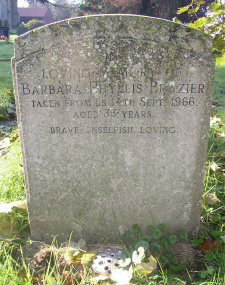 In Loving Memory of 
Barbara Phyllis Brazier
Taken from us 14th September 1966
Aged 33 yearsBrave. Selfish. Loving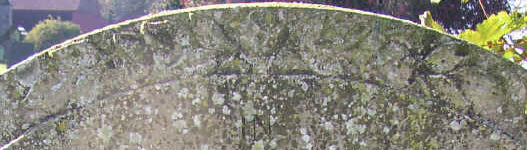 